Abbasov SamirExperience:Position applied for: Electrical EngineerDate of birth: 07.05.1968 (age: 49)Citizenship: AzerbaijanResidence permit in Ukraine: YesCountry of residence: UkraineCity of residence: OdessaContact Tel. No: +38 (063) 344-17-76E-Mail: samabba68@gmail.comSkype: abba-68U.S. visa: NoE.U. visa: NoUkrainian biometric international passport: Not specifiedDate available from: 10.09.2017English knowledge: ModerateMinimum salary: 5500 $ per monthPositionFrom / ToVessel nameVessel typeDWTMEBHPFlagShipownerCrewing2nd Engineer23.11.2011-10.09.2012Jabbar GashumovOil Product Tanker-&mdash;2nd Engineer20.12.2010-28.08.2011Jabbar GashumovOil Carrier-&mdash;2nd Engineer12.02.2009-08.11.2009F.AmirovRo-Ro-&mdash;2nd Engineer10.10.2007-12.08.2008MerkuryFerry-&mdash;2nd Engineer12.05.1996-18.01.1997Bulk Carrier-&mdash;2nd Engineer01.02.1995-09.10.1995Bulk Carrier-&mdash;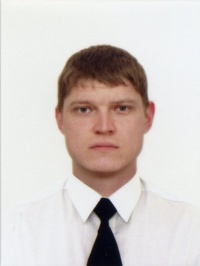 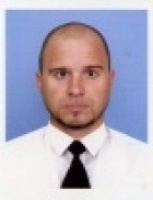 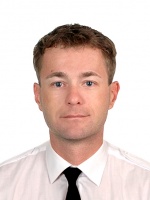 